附件3：网厅职工偿还本市公积金贷款本息提取操作手册一、登录与控件安装向导1.1浏览器设置关于浏览器版本为了确保系统功能正常使用，请使用IE8或以上版本的浏览器。如果您已经是IE8或以上版本的浏览器，请做以下确认：　　按F12键，打开以下画面：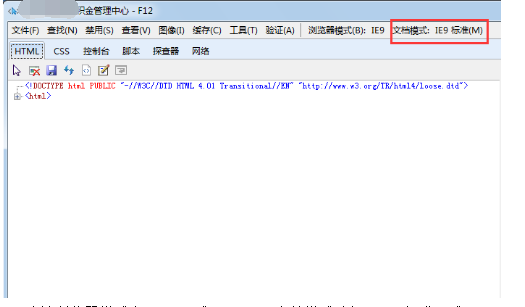 确认浏览器模式为“IE8”或“IE9”，文档模式选择“IE8标准”或“IE9标准”。浏览器设置为了保证系统内的数字证书及回单展示功能正常使用，需在使用过程中加载系统控件，请将浏览器做以下设置：打开IE，选择工具Internet选项安全页签选择“受信任的站点” 点击“站点”按钮出现以下画面：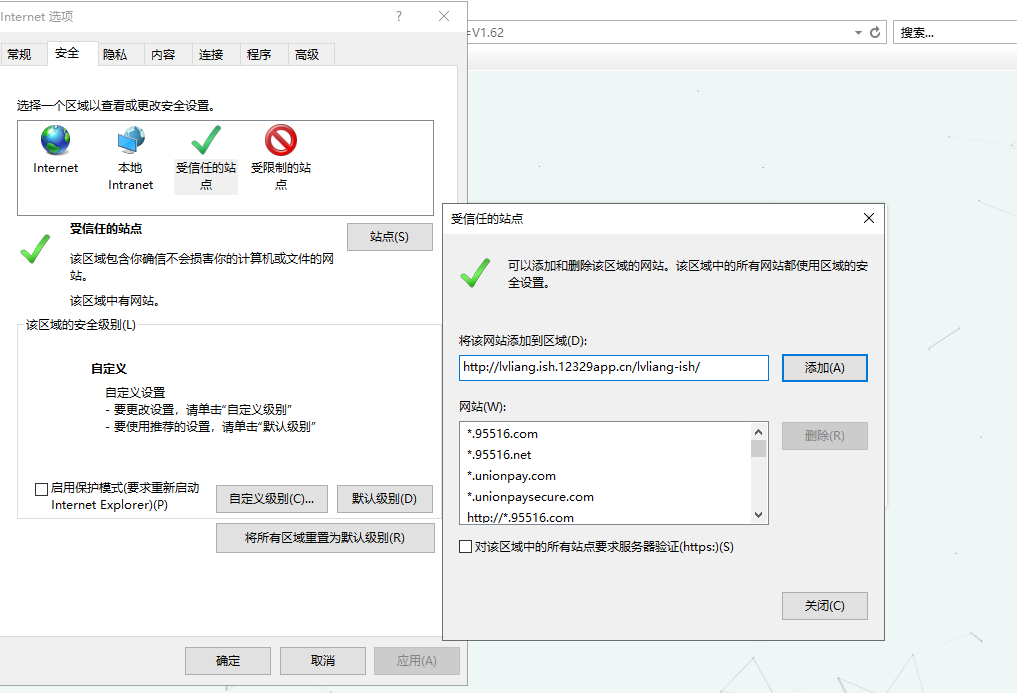 　　点击“添加”按钮，然后点击“关闭”。　　然后点击“自定义级别”按钮：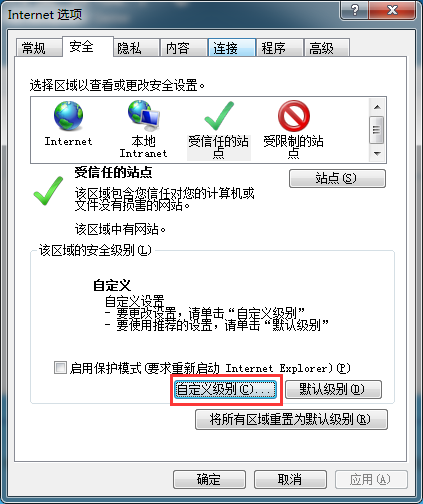 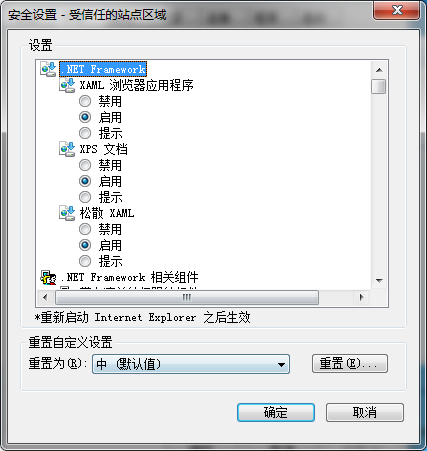 　　设置全部ActiveX相关的选项为“启用”：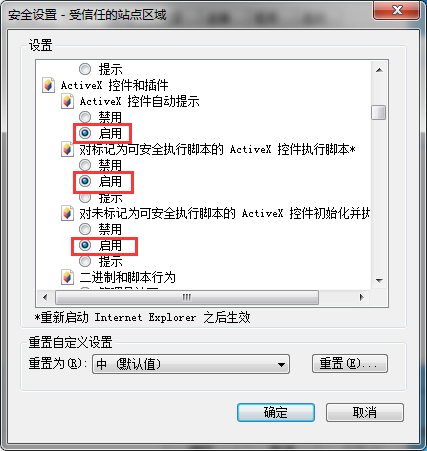 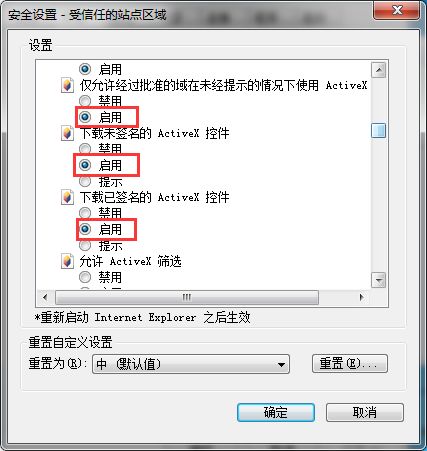 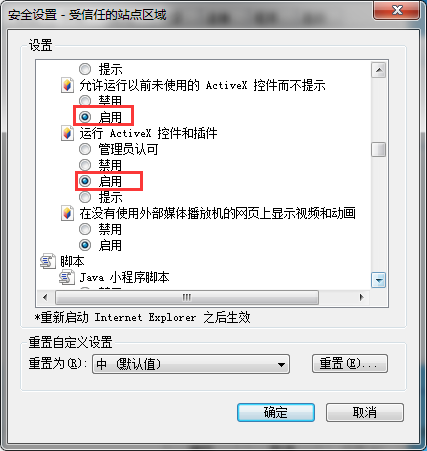 个人新用户注册　　点击主页面个人用户下的密码登录：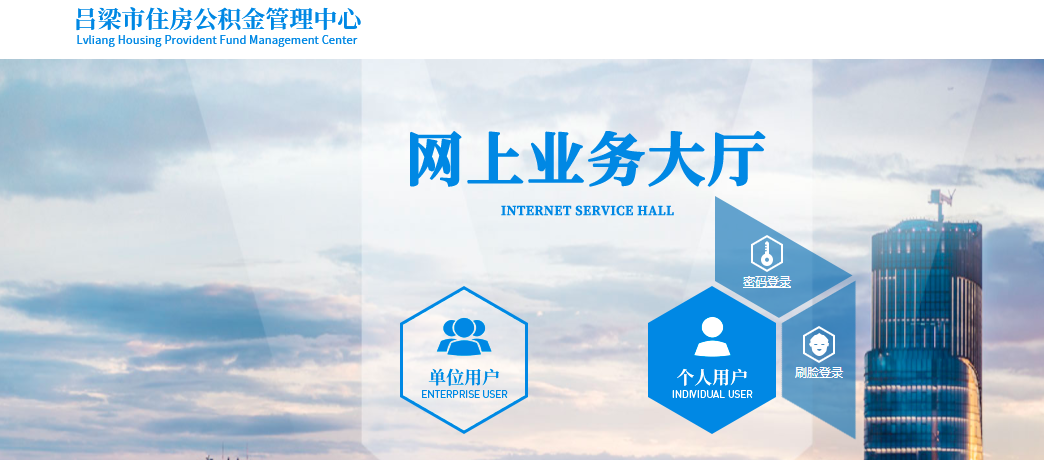 　　点击后会跳转到如下图界面：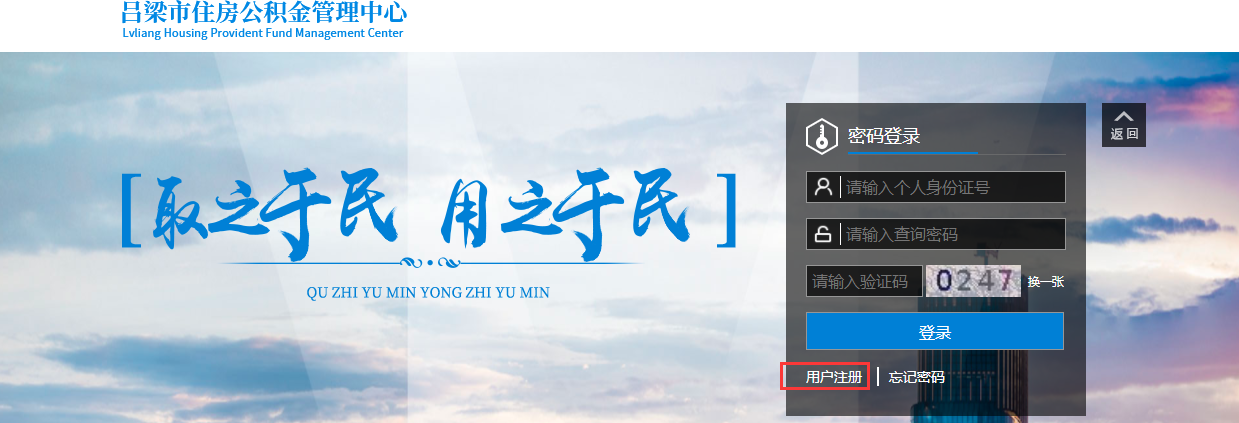 　　点击用户注册会显示如下页面：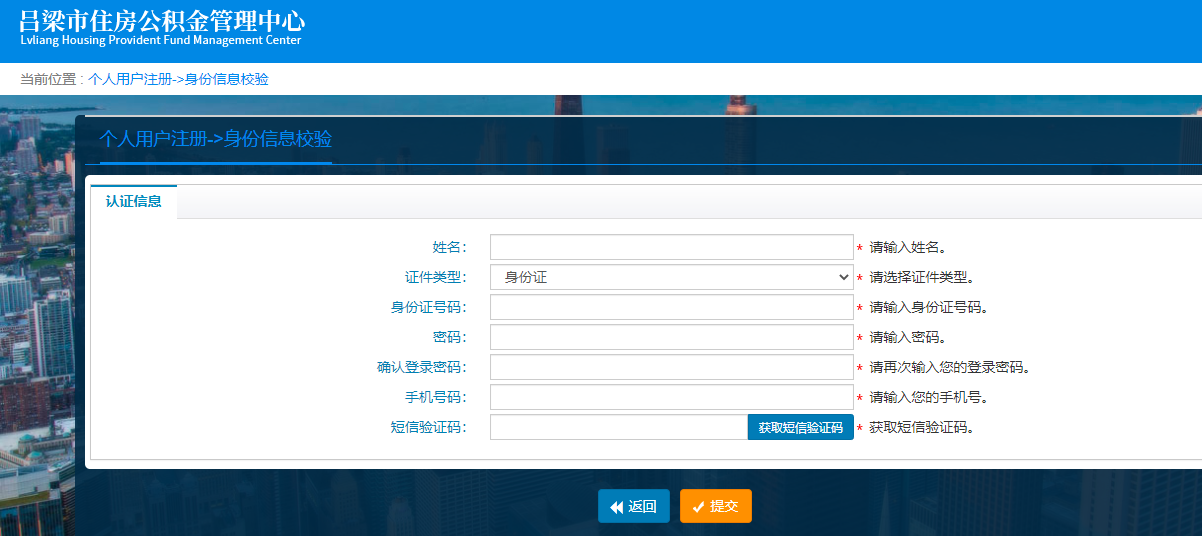 　　录入信息后，点击提交即可注册成功。个人登录	打开系统首页，选择个人用户密码登录页签：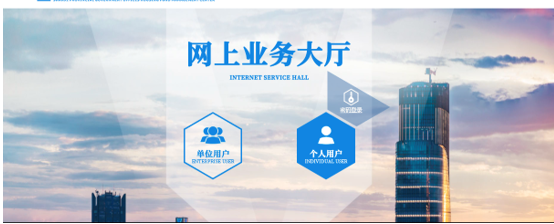  　　点击后跳转到登录页面：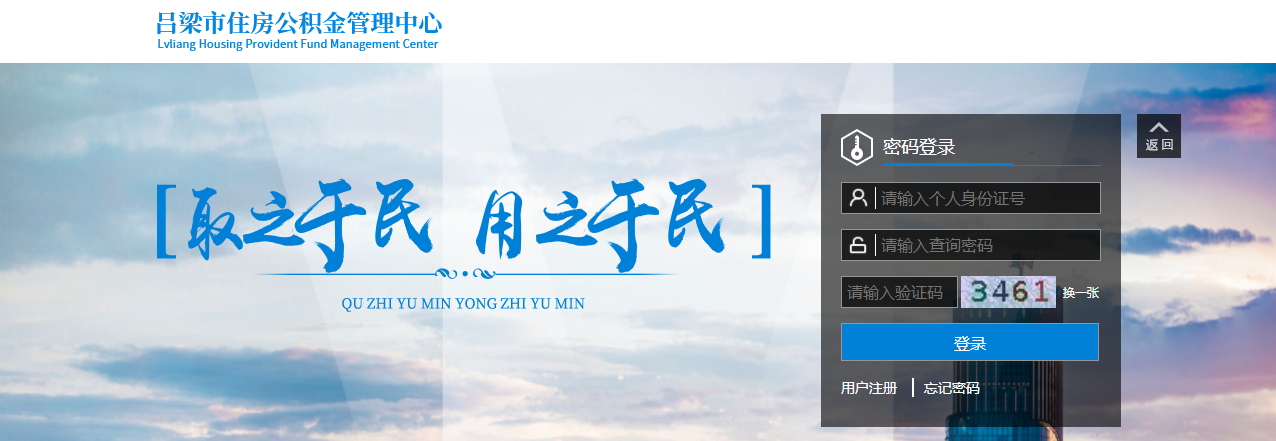 　　输入个人身份证号和密码及验证码后点击登录即可。个人用户忘记密码打开系统首页，选择个人登录的密码登录页签，点击忘记密码。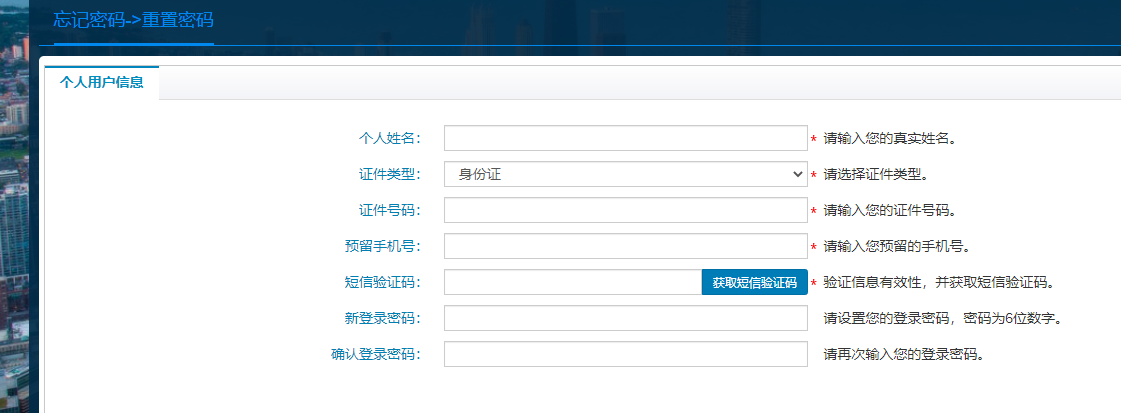 输入页面信息后点击提交确定即可。二、个人业务2.1 偿还本市公积金贷款提取2.1.1 功能描述　　实现个人偿还本市公积金贷款提取的功能。2.1.2 业务流程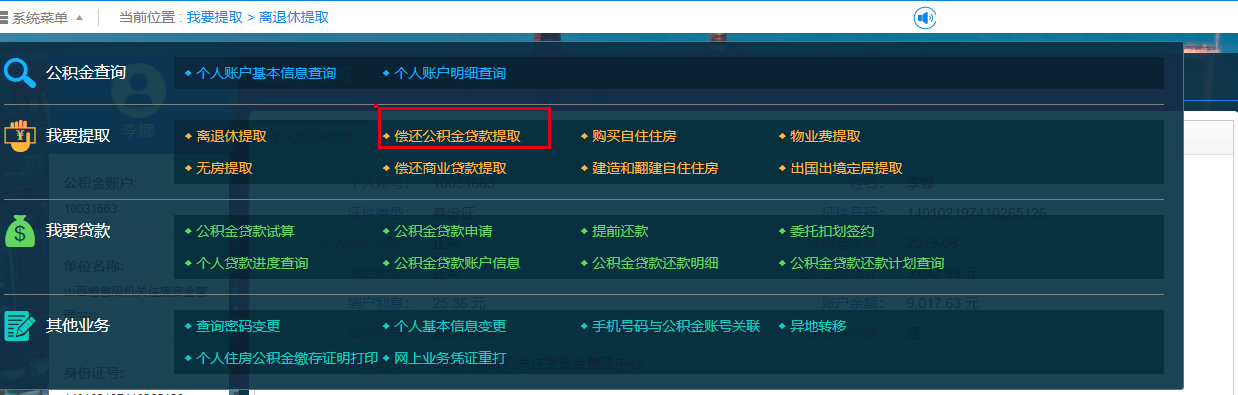 1、进入页面后显示提取人基本信息，如下图: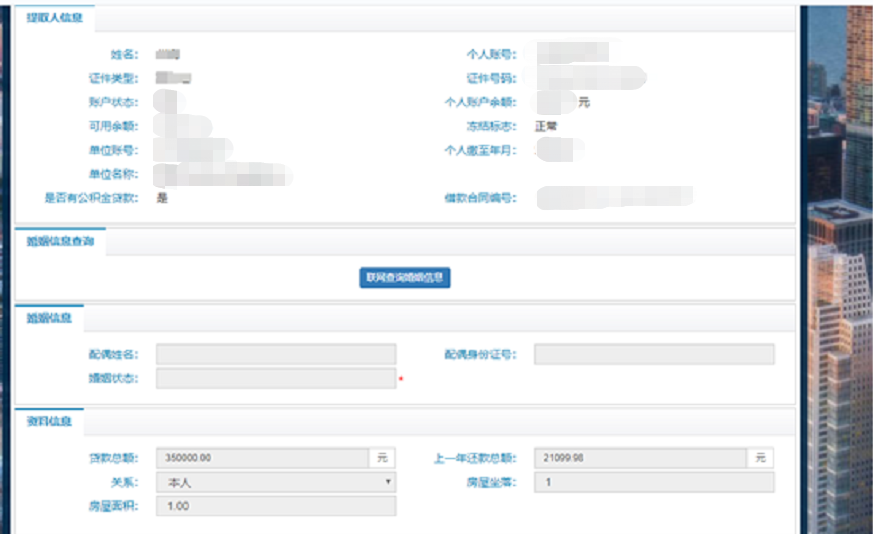 2、需要先点击联网查询婚姻信息，查询结果如下图: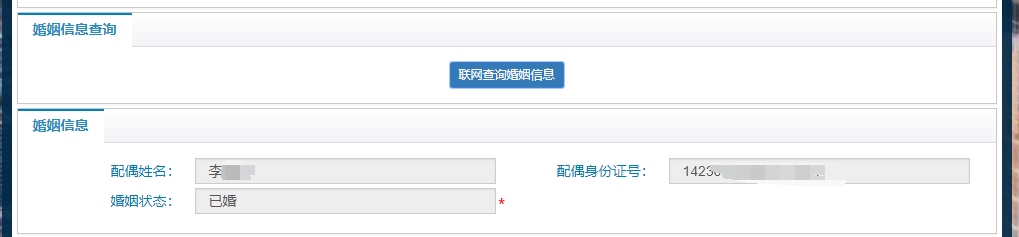 3、确认资料信息中内容，如下图：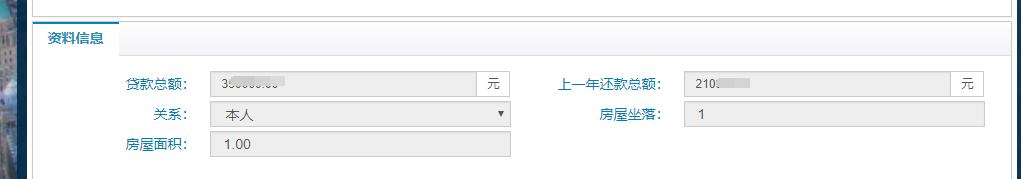 4、点击计算金额，然后填入页面所需信息，提交（提取金额只能到整千位）。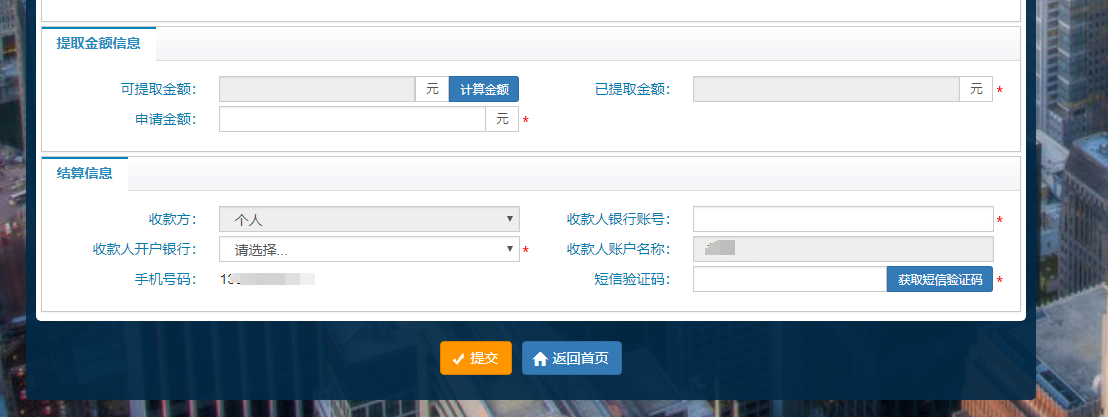 